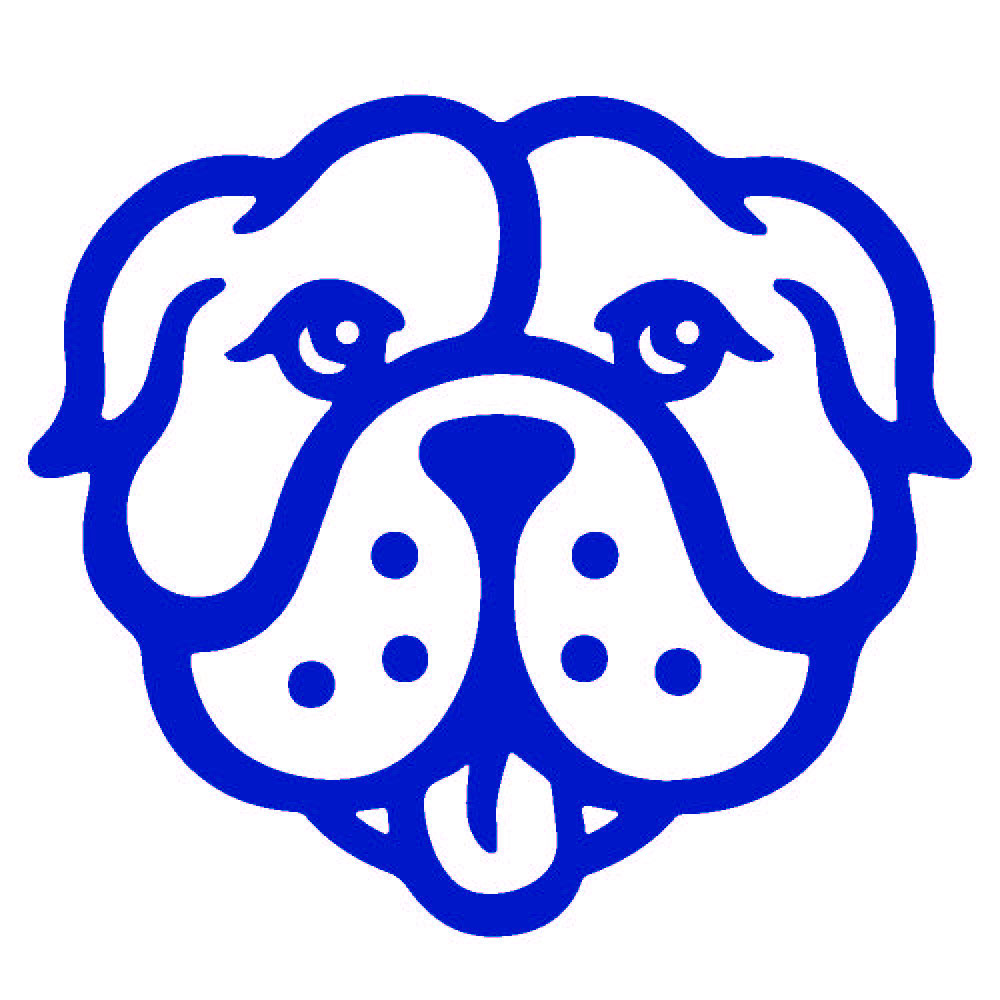 James Buchanan Elementary School PTASenior Scholarship GuidelinesJames Buchanan Elementary School (JBES) awards one scholarship, as permitted by the approved budget, to a graduating Bethlehem Area School District (BASD) senior who attended JBES and will be enrolled in an accredited college, university or a technical/vocational institute in the summer or fall semester immediately following high school graduation. Funds for the scholarships come from JBES PTA Membership.Purpose of ScholarshipThe purpose is to support BASD students who are focused on achieving career goals through higher education. In evaluating each application, the scholarship committee will also consider service and participation in school activities, community involvement and scholastic merit.Eligibility RequirementsApplicant must meet the following eligibility requirements:Applicant must have attended JBES and be a graduating BASD high school senior.Applicant must be enrolled in an accredited college, university or a technical/vocational institute in the summer or fall semester immediately following his/her high school graduation.A completed application and required documents must be received by 27 March 2020 to be eligible for consideration.Guidelines for SubmissionIn order to qualify the applicant must complete and submit the following:The JBES PTA Scholarship Application Form (http://bit.ly/382gDT1)A copy of High School Transcript2 Letters of Recommendation: personal or professional (excluding relatives).Selection and NotificationSelection is made by a Selection Panel and processed by the Scholarship Committee of the JBES PTA. The applicant chosen to receive JBES PTA Senior Scholarship will be presented by a representative of the JBES PTA and a current faculty member after 20 May 2020.